ҠАРАР     	                                                                    РЕШЕНИЕО внесении изменений и дополнений в решение Совета сельского поселения Ильчимбетовский сельсовет Республики Башкортостан от 23 декабря 2022 года № 226 «О бюджете сельского поселения Ильчимбетовский сельсовет муниципального района Туймазинский  район Республики Башкортостан на 2023 год и на плановый период 2024 и 2025 годов»В соответствии со ст. 83, 96 Бюджетного кодекса Российской Федерации Совет сельского поселения Ильчимбетовский сельсовет муниципального района Туймазинский район республики Башкортостан Р Е Ш И Л:Внести следующие изменения и дополнения в решение Совета сельского поселения Ильчимбетовский сельсовет муниципального района Туймазинский район Республики Башкортостан от 23 декабря 2022 года № 226 «О бюджете сельского поселения Ильчимбетовский сельсовет муниципального района Туймазинский район Республики Башкортостан на 2023 год и на плановый период 2024 и 2025 годов»:Пункт 1 изложить в следующей редакции:«Утвердить основные характеристики бюджета сельского поселения Ильчимбетовский сельсовет муниципального района Туймазинский район Республики Башкортостан (далее - бюджет сельского поселения) на 2023 год:прогнозируемый общий объем доходов бюджета сельского поселения в сумме 5575950,00 рублей;общий объем расходов бюджета сельского поселения в сумме 5767182,45 рублей. дефицит бюджета сельского поселения в сумме 191232,45 рублей.Утвердить источники финансирования дефицита бюджета сельского поселения на 2023 год согласно приложению № 5 к настоящему решению»;Приложение № 5 к решению Совета сельского поселения Ильчимбетовский сельсовет муниципального района Туймазинский район Республики Башкортостан от 23 декабря 2022 года № 226 «О бюджете сельского поселения Ильчимбетовский сельсовет муниципального района Туймазинский район Республики Башкортостан на 2023 год и на плановый период 2024 и 2025 годов изложить согласно приложению 1 к настоящему решению.2. Изложить в новой редакции:- приложение 2 согласно приложению 2 к настоящему решению;- приложение 3 согласно приложению 3 к настоящему решению;- приложение 4 согласно приложению 4 к настоящему решению;3. Настоящее решение обнародовать в здании Администрации сельского поселения (с. Ильчимбетово, ул. Школьная, д. 37) и разместить на сайте сельского поселения.4. Утвердить изменения, вносимые в течение 2023 года, в сводной росписи бюджета сельского поселения.5. Контроль за исполнением настоящего решения возложить на постоянную комиссию по бюджету, налогам, вопросам муниципальной собственности.Глава сельского поселения Ильчимбетовский сельсоветмуниципального района Туймазинский районРеспублики Башкортостан           	                                            Р.М. Гиниятуллин25 апреля 2023 года№ 262БашҠортостан Республикаһы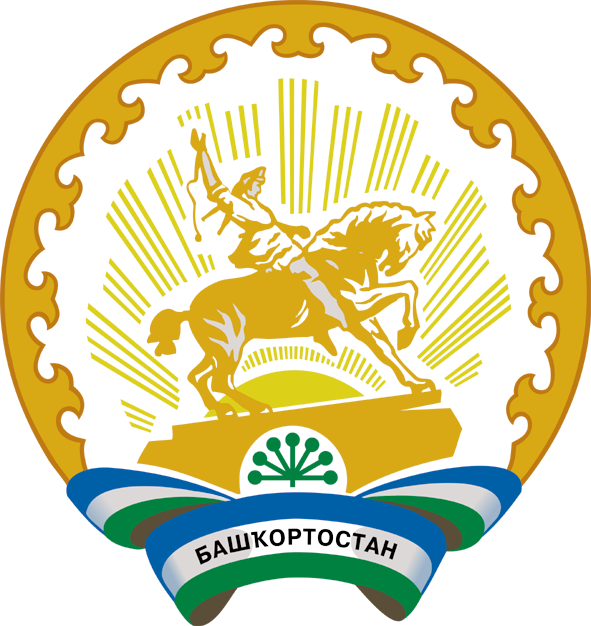 Республика БашкортостанБашҠортостан Республикаһының Туймазы  районы муниципаль районының  Илсембәт ауыл советыауыл биләмәһе Советы452776, Илсембәт ауылы,  Мәктәп урамы, 37Тел. 8(34782) 38-6-35Совет сельского поселения Ильчимбетовский сельсоветмуниципального районаТуймазинский районРеспублики Башкортостан452776, село Ильчимбетово, ул.Школьная, 37Тел. 8(34782) 38-6-35